PROTOKÓŁ KOMISJI KWALIFIKACYJNEJz V etapu postępowania kwalifikacyjnegowobec kandydatów ubiegających się o przyjęcie do służby na stanowisko stażysty                  (docelowo – starszy ratownik) w Jednostce Ratowniczo-Gaśniczej Komendy Powiatowej PSP                       w Pruszczu GdańskimDziałając na podstawie Zarządzenia nr 40/2023 Komendanta Powiatowego Państwowej Straży Pożarnej w Pruszczu Gdańskim z dnia 13 grudnia 2023 r. komisja kwalifikacyjna w składzie: - kpt. Patryk Alfuth - przewodniczący komisji, - st. kpt. Daniel Duda - członek komisji,- mł. asp. Michał Czarkowski - członek komisji, - mł. asp. Monika Gedera - członek komisji.przeprowadziła w dniu 17 stycznia 2024 r. V etap postępowania kwalifikacyjnego, polegający ocenie złożonych dokumentów i określenie ilości punktów za posiadane wykształcenie i uprawnienia. Ocena złożonych dokumentów i określenie ilości punktów za posiadane wykształcenie i uprawnienia dotyczyła 8 kandydatów zakwalifikowanych do V etapu postępowania kwalifikacyjnego. Wyniki przedstawiały się następująco:Na tym protokół zakończono. Przewodniczący Komisji Kwalifikacyjnej                 kpt. Patryk Alfuth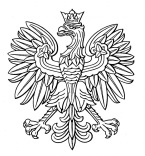 Pruszcz Gdański, 18 stycznia 2024 r.KOMENDA POWIATOWAPAŃSTWOWEJ STRAŻY POŻARNEJw Pruszczu Gdańskimul. Gdańska 1A, 83-000 Pruszcz GdańskiPOK.1110.3.2023.2024.9.MGLp. Nr identyfikacyjny kandydata Ocena złożonych dokumentów i określenie ilości punktów za posiadane wykształcenie                           i uprawnienia (pkt)Zaliczono (TAK/NIE)1POK.3.2024NIE SPEŁNIA WYMAGAŃ USTAWOWYCHNIE2POK.5.202420TAK3POK.7.20248TAK4POK.8.202410TAK5POK.9.20245TAK6POK.10.20245TAK7POK.14.202428TAK8POK.16.20243TAK